О внесении дополнений в  перечень кодов по видам доходов, главными администраторами которых  являются органы местного самоуправления сельского поселения Матвеевский сельсовет муниципального района Кушнаренковский  район Республики Башкортостан                В соответствии с пунктом 9 статьи 20 Бюджетного кодекса Российской Федерации  ПОСТАНОВЛЯЮ:       1. Внести дополнения в перечень кодов подвидов доходов по видам доходов, главными администраторами которых являются органы местного самоуправления сельского поселения Матвеевский сельсовет муниципального района Кушнаренковский район Республики Башкортостан, утвержденного Постановлением администрации сельского поселения Матвеевский сельсовет муниципального района Кушнаренковский район Республики Башкортостан  № 133 от 21 декабря 2018 года «Об утверждении перечня кодов по видам доходов, главными администраторами которых  являются органы местного самоуправления сельского поселения Матвеевский сельсовет муниципального района Кушнаренковский  район Республики Башкортостан.1. 2. Контроль за исполнением настоящего постановления оставляю за собой.Глава сельского поселения                                                                      О.А.ПечёнкинаБАШkОРТОСТАН  РЕСПУБЛИКАһЫКУШНАРЕНКО РАЙОНЫ            МУНИЦИПАЛЬ РАЙОНЫНЫңМАТВЕЕВ  АУЫЛ СОВЕТЫ   АУЫЛ  билӘмӘһе    хакимиәте                     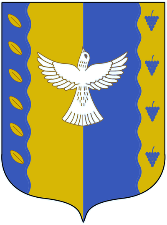                            АДМИНИСТРАЦИЯ СЕЛЬСКОГО ПОСЕЛЕНИЯ        МАТВЕЕВСКИЙ СЕЛЬСОВЕТМУНИЦИПАЛЬНОГО РАЙОНА  КУШНАРЕНКОВСКИЙ РАЙОНРЕСПУБЛИКИ БАШКОРТОСТАН                KАРАР                KАРАР                KАРАР                KАРАР                KАРАР                KАРАР   ПОСТАНОВЛЕНИЕ   ПОСТАНОВЛЕНИЕ   ПОСТАНОВЛЕНИЕ   ПОСТАНОВЛЕНИЕ   ПОСТАНОВЛЕНИЕ   ПОСТАНОВЛЕНИЕ     18       июнь 2019г.№ 6218  июня2019г.     791 7247 150Прочие межбюджетные трансферты, передаваемые бюджетам сельских поселений (межбюджетные трансферты проекты развития общественной инфраструктуры, основанные на местных инициативах)